Praktijk		     Aanvraagformulier cursus Energetisch Coach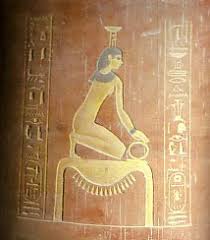 Nephthys                     Persoonlijke gegevensCursus - hoofdstukkenVul bovenstaande formulier digitaal in en stuur het naar nephthysinfo@gmail.comNaam + VoornaamE-mailStad en gemeenteLandBestellingVink aan Bedrag in euroVolledige cursusEnergetische Coach 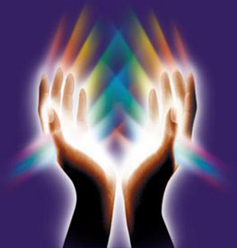 € 125Hoofdstuk 1Haptonomie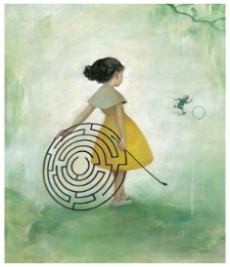 € 15Hoofdstuk 2   Grondingstechnieken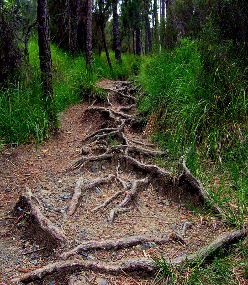 € 15Hoofdstuk 3            De 7 chakra’s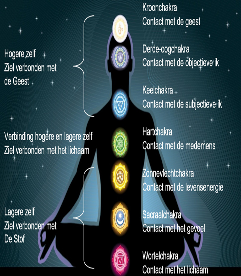 € 15Hoofdstuk 4       Ziekte en perceptie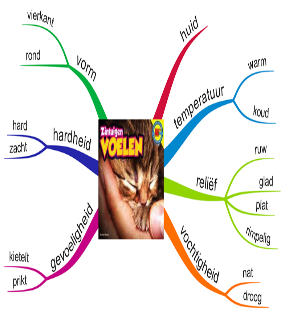 € 15Hoofdstuk 5                        Aurabehandelingen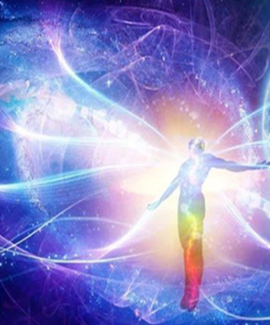 € 15Hoofdstuk 6            Aromatherapie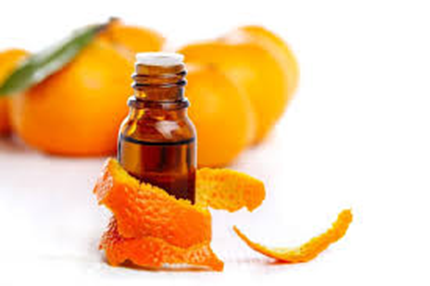 € 15Hoofdstuk 7 Kleurentherapie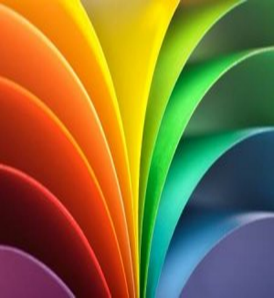 € 15Hoofdstuk 8 Edelsteentherapie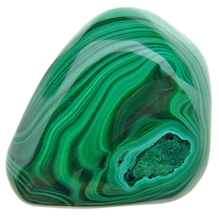 € 15Hoofdstuk 9   Meridiaantherapie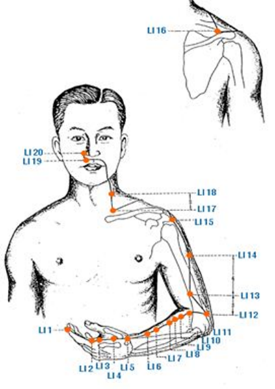 € 15Hoofdstuk 10      Een anamnese maken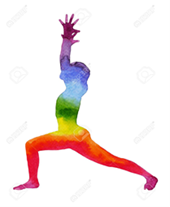 € 15Totaal